Board 	   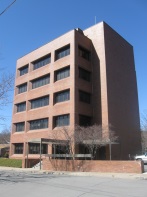 Meeting Agenda 						May 24, 2021PUBLIC MEETINGNEIGHBORHOOD WALK  -               	 	Hunt Memorial Building -5:00 p.m.BOARD OF TRUSTEES MEETING		                          6:00 p.m.				Audit MeetingCall to OrderPledge of AllegianceRoll CallApproval of Minutes:May 10, 2021 – Village Board meetingPetitioners & Correspondence:Gerald Berliner – PresentationEllenville Varsity Soccer Team/Coaches – Presentation of Certificate(s)Christ Ministries Baptist Church – Permission to use the lot on the corner of Center and Market Street – June 19, 2021 from 11:00 a.m. to 3:00 p.m. for their annual graduation ceremonies – Resolution #11Historic Preservation Commission – Requesting Historic Designation for railroad station - DiscussionSewer Report:Police Report:Resignation of Officer John Maguire – Resolution #84th of July parade – DiscussionBlueberry Festival - DiscussionManager’s Report:  Seasonal worker – Street Department – Resolution #7Filling of pools - DiscussionTreasurer’s Report:Expense ReportStoeckeler Memorial Park ReportLetter of resignation – Resolution #9Attorney’s Report: Building Report:	Resolutions:Motion accepting the resignation of Michael Coombs effective May 31, 2021 for retirement purposes.Motion hiring Stephen Stickles permanent full-time upon recommendation of the Sewer Department Foreman.Motion authorizing Laura Shank to attend a mandatory 2021 NYSAMCC Fall Court Clerk Training and Conference in Albany on September 12 – September 15, 2021 in the amount of $948.00 plus mileage and meals upon recommendation of Judge Parker.Motion to authorize the expenditure of $6,298.61 to Kut Kwick Corporation for parts to the Flood Control Mower upon recommendation of the Street Department Foreman.Motion to authorize the emergency purchase of $2,520.45 to Hoffman Equipment for repair parts for the Street sweeper upon recommendation of the Street Department Foreman.Motion to authorize the expenditure of $186,636.58 to Lawrence A. Quilty Insurance for insurance for the Village of Ellenville for periods 6/1/2021 – 6/1/2022.Motion to authorize the Village Clerk to advertise for a seasonal worker in the Street Department with applications due by June 8, 2021 upon recommendation of the Village Manager.Motion to accept the resignation of Officer John Maguire effective immediately.Motion to accept the resignation of Daniel Tucker as Village Treasurer effective June 22, 2021 with regrets.Motion to authorize the Village Clerk to advertise for a Village Treasurer with applications due by June 10, 2021 upon recommendation of the Village Manager.Motion to authorize the Christ Ministries Baptist Church to use the corner of Center and Market Street lot to hold their annual graduation ceremonies on Saturday, June 19, 2021 from 11:00 a.m. to 3:00 p.m.Board ReportExecutive Session 